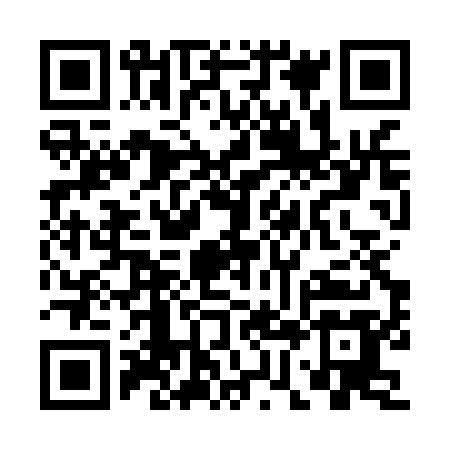 Prayer times for Abdul Qadir Khoso, PakistanWed 1 May 2024 - Fri 31 May 2024High Latitude Method: Angle Based RulePrayer Calculation Method: University of Islamic SciencesAsar Calculation Method: ShafiPrayer times provided by https://www.salahtimes.comDateDayFajrSunriseDhuhrAsrMaghribIsha1Wed4:255:5012:274:007:048:292Thu4:245:4912:264:007:048:293Fri4:235:4812:263:597:058:304Sat4:225:4712:263:597:068:315Sun4:215:4612:263:597:068:326Mon4:205:4612:263:597:078:337Tue4:195:4512:263:597:078:338Wed4:185:4412:263:597:088:349Thu4:175:4412:263:597:098:3510Fri4:165:4312:263:597:098:3611Sat4:155:4212:263:597:108:3712Sun4:145:4212:263:587:108:3813Mon4:145:4112:263:587:118:3814Tue4:135:4012:263:587:118:3915Wed4:125:4012:263:587:128:4016Thu4:115:3912:263:587:138:4117Fri4:105:3912:263:587:138:4218Sat4:105:3812:263:587:148:4219Sun4:095:3812:263:587:148:4320Mon4:085:3712:263:587:158:4421Tue4:085:3712:263:587:158:4522Wed4:075:3612:263:587:168:4623Thu4:065:3612:263:587:178:4624Fri4:065:3612:263:587:178:4725Sat4:055:3512:263:587:188:4826Sun4:055:3512:273:587:188:4927Mon4:045:3512:273:587:198:4928Tue4:045:3412:273:587:198:5029Wed4:035:3412:273:587:208:5130Thu4:035:3412:273:587:208:5231Fri4:025:3412:273:587:218:52